УТВЕРЖДАЮ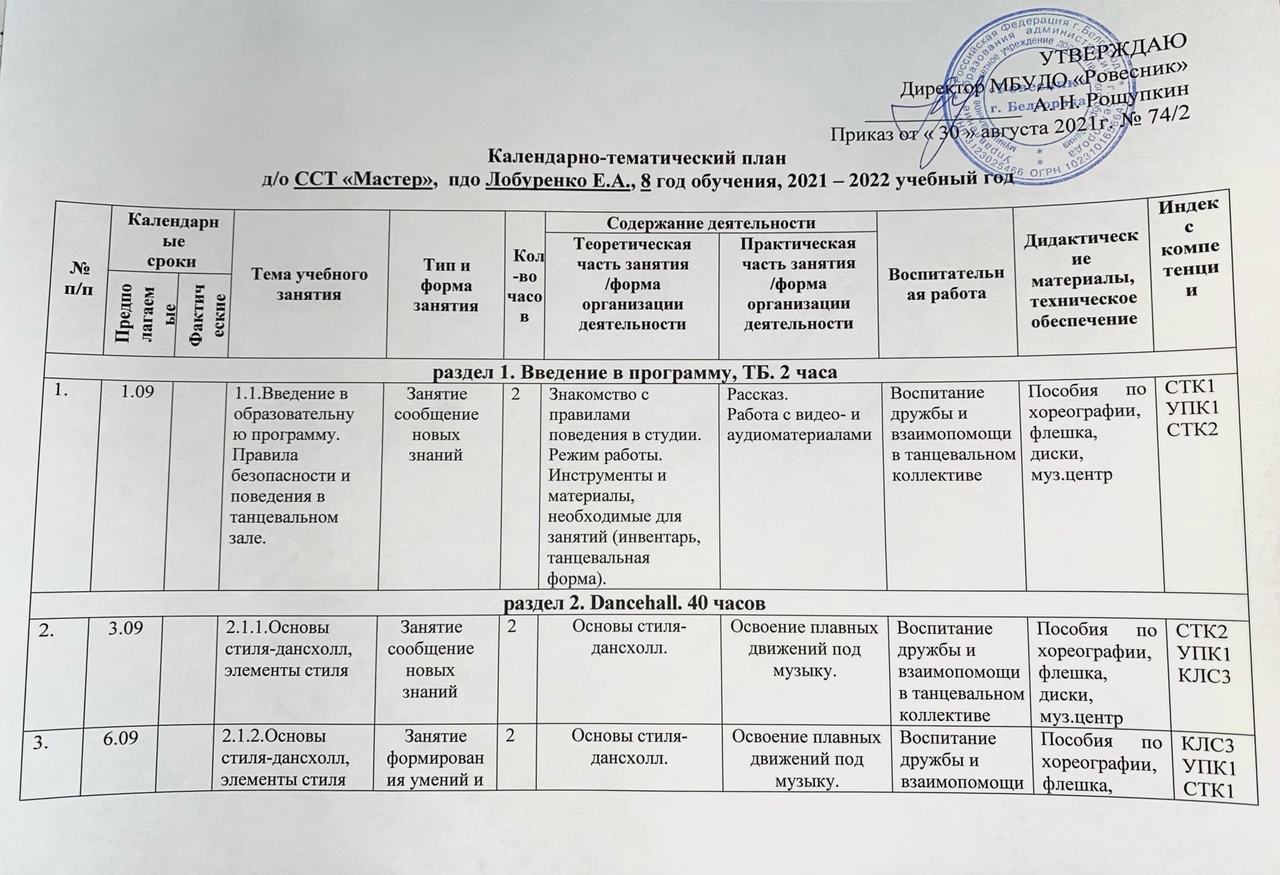 Директор МБУДО «Ровесник»_______________  А. Н. РощупкинПриказ от « 30 » августа 2021г. № 74/2Календарно-тематический план д/о ССТ «Мастер»,  пдо Лобуренко Е.А., 8 год обучения, 2021 – 2022 учебный год№п/пКалендарныесрокиКалендарныесрокиТема учебного занятияТема учебного занятияТип и формазанятия Кол-во часовКол-во часовСодержание деятельностиСодержание деятельностиВоспитательная работаВоспитательная работаДидактические материалы,техническое обеспечениеИндекс компетенции№п/пКалендарныесрокиКалендарныесрокиТема учебного занятияТема учебного занятияТип и формазанятия Кол-во часовКол-во часовТеоретическая часть занятия /форма организации деятельностиПрактическая часть занятия /форма организации деятельностиВоспитательная работаВоспитательная работаДидактические материалы,техническое обеспечениеИндекс компетенции№п/пПредполагаемыеФактическиеТема учебного занятияТема учебного занятияТип и формазанятия Кол-во часовКол-во часовТеоретическая часть занятия /форма организации деятельностиПрактическая часть занятия /форма организации деятельностиВоспитательная работаВоспитательная работаДидактические материалы,техническое обеспечениеИндекс компетенциираздел 1. Введение в программу, ТБ. 2 часараздел 1. Введение в программу, ТБ. 2 часараздел 1. Введение в программу, ТБ. 2 часараздел 1. Введение в программу, ТБ. 2 часараздел 1. Введение в программу, ТБ. 2 часараздел 1. Введение в программу, ТБ. 2 часараздел 1. Введение в программу, ТБ. 2 часараздел 1. Введение в программу, ТБ. 2 часараздел 1. Введение в программу, ТБ. 2 часараздел 1. Введение в программу, ТБ. 2 часараздел 1. Введение в программу, ТБ. 2 часараздел 1. Введение в программу, ТБ. 2 часараздел 1. Введение в программу, ТБ. 2 часараздел 1. Введение в программу, ТБ. 2 часа1.091.1.Введение в образовательную программу. Правила безопасности и поведения в танцевальном зале. Занятие сообщение новых знанийЗанятие сообщение новых знаний2Знакомство с  правилами поведения в студии. Режим работы. Инструменты и материалы, необходимые для занятий (инвентарь, танцевальная форма). Знакомство с  правилами поведения в студии. Режим работы. Инструменты и материалы, необходимые для занятий (инвентарь, танцевальная форма). Рассказ. Работа с видео- и аудиоматериаламиРассказ. Работа с видео- и аудиоматериаламиВоспитание дружбы и взаимопомощи в танцевальном коллективеПособия по хореографии, флешка, диски, муз.центрСТК1УПК1СТК2раздел 2. Dancehall. 40 часовраздел 2. Dancehall. 40 часовраздел 2. Dancehall. 40 часовраздел 2. Dancehall. 40 часовраздел 2. Dancehall. 40 часовраздел 2. Dancehall. 40 часовраздел 2. Dancehall. 40 часовраздел 2. Dancehall. 40 часовраздел 2. Dancehall. 40 часовраздел 2. Dancehall. 40 часовраздел 2. Dancehall. 40 часовраздел 2. Dancehall. 40 часовраздел 2. Dancehall. 40 часовраздел 2. Dancehall. 40 часов3.092.1.1.Основы стиля-дансхолл, элементы стиляЗанятие сообщение новых знанийЗанятие сообщение новых знаний2Основы стиля-дансхолл. Основы стиля-дансхолл. Освоение плавных движений под музыку.  Освоение плавных движений под музыку.  Воспитание дружбы и взаимопомощи в танцевальном коллективеПособия по хореографии, флешка, диски, муз.центрСТК2УПК1КЛС36.092.1.2.Основы стиля-дансхолл, элементы стиляЗанятие формирования умений и навыков.Занятие формирования умений и навыков.2Основы стиля-дансхолл. Основы стиля-дансхолл. Освоение плавных движений под музыку.  Освоение плавных движений под музыку.  Воспитание дружбы и взаимопомощи в танцевальном коллективеПособия по хореографии, флешка, диски, муз.центрКЛС3УПК1СТК18.092.1.3.Основы стиля-дансхолл элементы стиляЗанятие формирования умений и навыков.Занятие формирования умений и навыков.2Основы стиля-дансхолл. Основы стиля-дансхолл. Освоение плавных движений под музыку.  Освоение плавных движений под музыку.  Воспитание дружбы и взаимопомощи в танцевальном коллективеПособия по хореографии, флешка, диски, муз.центрСТК1УПК1КЛС310.092.1.4.Основы нстиля-дансхолл, элементы стиляЗанятие формирования умений и навыков.Занятие формирования умений и навыков.2Рассказ. Рассказ. Освоение плавных движений под музыку.  Освоение плавных движений под музыку.  Воспитание дружбы и взаимопомощи в танцевальном коллективеПособия по хореографии, флешка, диски, муз.центрИК3УПК1КЛС313.092.1.5.Основы стиля-дансхолл, элементы стиляЗанятие формирования умений и навыков.Занятие формирования умений и навыков.2Рассказ. Рассказ. Освоение плавных движений под музыку.  Освоение плавных движений под музыку.  Воспитание дружбы и взаимопомощи в танцевальном коллективеПособия по хореографии, флешка, диски, муз.центрСТК1УПК1КЛС315.092.1.6.Основы стиля-дансхолл, элементы стиля2.1.6.Основы стиля-дансхолл, элементы стиляЗанятие сообщение новых знаний2Эмоции в танце. Рассказ.Эмоции в танце. Рассказ.Применение эмоций в танце. Применение эмоций в танце. Воспитание дружбы и взаимопомощи в танцевальном коллективеПособия по хореографии, флешка, диски, муз.центрУПК1ИК3КЛС317.092.1.7.Основы стиля-дансхолл, элементы стиля2.1.7.Основы стиля-дансхолл, элементы стиляЗанятие формирования умений и навыков.2Эмоции в танце. Рассказ.Эмоции в танце. Рассказ.Применение эмоций в танце. Применение эмоций в танце. Воспитание дружбы и взаимопомощи в танцевальном коллективеПособия по хореографии, флешка, диски, муз.центрИК3УПК1КЛС320.092.1.8.Основы стиля-дансхолл, элементы стиля2.1.8.Основы стиля-дансхолл, элементы стиляЗанятие формирования умений и навыков.2Эмоции в танце. Рассказ.Эмоции в танце. Рассказ.Применение эмоций в танце. Применение эмоций в танце. Воспитание дружбы и взаимопомощи в танцевальном коллективеПособия по хореографии, флешка, диски, муз.центрСТК1ИК3КЛС322.092.1.9.Основы стиля-дансхолл, элементы стиля2.1.9.Основы стиля-дансхолл, элементы стиляЗанятие закрепления и развития знаний, умений, навыков2Эмоции в танце. Рассказ.Эмоции в танце. Рассказ.Применение эмоций в танце. Применение эмоций в танце. Воспитание дружбы и взаимопомощи в танцевальном коллективеПособия по хореографии, флешка, диски, муз.центрСТК1УПК1СТК224.092.1.10.Основы стиля-дансхолл, элементы стиля2.1.10.Основы стиля-дансхолл, элементы стиляЗанятие закрепления и развития знаний, умений, навыков2Эмоции в танце. Рассказ.Эмоции в танце. Рассказ.Применение эмоций в танце. Применение эмоций в танце. Воспитание дружбы и взаимопомощи в танцевальном коллективеПособия по хореографии, флешка, диски, муз.центрСТК2УПК1КЛС327.092.1.11.Основы стиля-дансхолл, элементы стиля2.1.11.Основы стиля-дансхолл, элементы стиляЗанятие сообщение новых знаний2Эмоции в танце. Рассказ.Эмоции в танце. Рассказ.Применение эмоций в танце в сочетании с танцевальными движениями.Применение эмоций в танце в сочетании с танцевальными движениями.Воспитание дружбы и взаимопомощи в танцевальном коллективеПособия по хореографии, флешка, диски, муз.центрКЛС3УПК1СТК129.092.1.12.Основы стиля-дансхолл, элементы стиля2.1.12.Основы стиля-дансхолл, элементы стиляЗанятие формирования умений и навыков.2Эмоции в танце. Рассказ.Эмоции в танце. Рассказ.Применение эмоций в танце в сочетании с танцевальными движениями.Применение эмоций в танце в сочетании с танцевальными движениями.Воспитание дружбы и взаимопомощи в танцевальном коллективеПособия по хореографии, флешка, диски, муз.центрСТК1УПК1КЛС31.102.1.13.Основы  стиля-дансхолл, элементы стиля2.1.13.Основы  стиля-дансхолл, элементы стиляЗанятие формирования умений и навыков.2Эмоции в танце. Рассказ.Эмоции в танце. Рассказ.Применение эмоций в танце в сочетании с танцевальными движениями.Применение эмоций в танце в сочетании с танцевальными движениями.Воспитание дружбы и взаимопомощи в танцевальном коллективеПособия по хореографии, флешка, диски, муз.центрИК3УПК1КЛС34.102.1.14.Основы стиля-дансхолл, элементы стиля2.1.14.Основы стиля-дансхолл, элементы стиляЗанятие сообщение новых знаний2Рассказ. Рассказ. Работа у станка.Работа у станка.Воспитание дружбы и взаимопомощи в танцевальном коллективеПособия по хореографии, флешка, диски, муз.центрСТК1УПК1КЛС36.102.1.15.Основы стиля-дансхолл, элементы стиля2.1.15.Основы стиля-дансхолл, элементы стиляЗанятие формирования умений и навыков.2Дансхолл, элементы стиля Дансхолл, элементы стиля Работа у станка. Работа у станка. Воспитание дружбы и взаимопомощи в танцевальном коллективеПособия по хореографии, флешка, диски, муз.центрУПК1ИК3КЛС38.102.2.1.8-10 связок под музыку, применяя все изученные элементы стиля2.2.1.8-10 связок под музыку, применяя все изученные элементы стиляЗанятие формирования умений и навыков.2Рассказ. Рассказ. Работа у станка.Работа у станка.Воспитание дружбы и взаимопомощи в танцевальном коллективеПособия по хореографии, флешка, диски, муз.центрИК3УПК1КЛС311.102.2.2.8-10 связок под музыку, применяя все изученные элементы стиля2.2.2.8-10 связок под музыку, применяя все изученные элементы стиляЗанятие формирования умений и навыков.2Рассказ. Рассказ. Работа у станка.Работа у станка.Воспитание дружбы и взаимопомощи в танцевальном коллективеПособия по хореографии, флешка, диски, муз.центрСТК1УПК1КЛС313.102.3.3.8-10 связок под музыку, применяя все изученные элементы стиля2.3.3.8-10 связок под музыку, применяя все изученные элементы стиляЗанятие формирования умений и навыков.2Рассказ.Рассказ.Работа у станка. Работа у станка. Воспитание дружбы и взаимопомощи в танцевальном коллективеПособия по хореографии, флешка, диски, муз.центрУПК1ИК3КЛС315.102.3.4.8-10 связок под музыку, применяя все изученные элементы стиля2.3.4.8-10 связок под музыку, применяя все изученные элементы стиляЗанятие формирования умений и навыков.2Рассказ. Рассказ. Работа у станка.Работа у станка.Воспитание дружбы и взаимопомощи в танцевальном коллективеПособия по хореографии, флешка, диски, муз.центрИК3УПК1КЛС318.102.3.5.8-10 связок под музыку, применяя все изученные элементы стиля2.3.5.8-10 связок под музыку, применяя все изученные элементы стиляЗанятие формирования умений и навыков.2Рассказ. Рассказ. Работа у станка.Работа у станка.Воспитание дружбы и взаимопомощи в танцевальном коллективеПособия по хореографии, флешка, диски, муз.центрИК3УПК1КЛС3раздел 3. Элементы современного танца – 68 часовраздел 3. Элементы современного танца – 68 часовраздел 3. Элементы современного танца – 68 часовраздел 3. Элементы современного танца – 68 часовраздел 3. Элементы современного танца – 68 часовраздел 3. Элементы современного танца – 68 часовраздел 3. Элементы современного танца – 68 часовраздел 3. Элементы современного танца – 68 часовраздел 3. Элементы современного танца – 68 часовраздел 3. Элементы современного танца – 68 часовраздел 3. Элементы современного танца – 68 часовраздел 3. Элементы современного танца – 68 часовраздел 3. Элементы современного танца – 68 часовраздел 3. Элементы современного танца – 68 часов20.103.1.Джаз. Разновидности. Разучивание первой части танцевальной композиции3.1.Джаз. Разновидности. Разучивание первой части танцевальной композицииЗанятие закрепления и развития знаний, умений, навыков2Рассказ. Рассказ. Работа у станка.Работа у станка.Воспитание дружбы и взаимопомощи в танцевальном коллективеПособия по хореографии, флешка, диски, муз.центрСТК1УПК1СТК222.103.2.Классический джаз. Основы. Разучивание первой части танцевальной композиции  3.2.Классический джаз. Основы. Разучивание первой части танцевальной композиции  Занятие закрепления и развития знаний, умений, навыков2Рассказ. Рассказ. Работа у станка.Работа у станка.Воспитание дружбы и взаимопомощи в танцевальном коллективеПособия по хореографии, флешка, диски, муз.центрКЛС3УПК1СТК125.103.3.Классический джаз. Основы. Повторение первой части и разучивание второго фрагмента танца 3.3.Классический джаз. Основы. Повторение первой части и разучивание второго фрагмента танца Занятие сообщение новых знаний2Классический джаз. Основы.Классический джаз. Основы.Плавные движения под музыку.Плавные движения под музыку.Воспитание дружбы и взаимопомощи в танцевальном коллективеПособия по хореографии, флешка, диски, муз.центрСТК1УПК1КЛС327.103.4.Классический джаз. Основы. Второй фрагмент. Изучение третьего фрагмента танцевальной композиции 3.4.Классический джаз. Основы. Второй фрагмент. Изучение третьего фрагмента танцевальной композиции Занятие формирования умений и навыков.2Классический джаз. Основы.Классический джаз. Основы.Плавные движения под музыку.Плавные движения под музыку.Воспитание дружбы и взаимопомощи в танцевальном коллективеПособия по хореографии, флешка, диски, муз.центрИК3УПК1КЛС329.103.5.Классический джаз. Основы. Отработка сложных движений и различных рисунков танца (перестроений).3.5.Классический джаз. Основы. Отработка сложных движений и различных рисунков танца (перестроений).Занятие закрепления и развития знаний, умений, навыков2Классический джаз. Основы.Классический джаз. Основы.Плавные движения под музыку.Плавные движения под музыку.Воспитание дружбы и взаимопомощи в танцевальном коллективеПособия по хореографии, флешка, диски, муз.центрСТК1УПК1КЛС31.113.6.Совершенствование навыков классического джаза. Второй фрагмент. Изучение третьего фрагмента танцевальной композиции 3.6.Совершенствование навыков классического джаза. Второй фрагмент. Изучение третьего фрагмента танцевальной композиции Занятие закрепления и развития знаний, умений, навыков2Классический джаз. Основы.Классический джаз. Основы.Плавные движения под музыку.Плавные движения под музыку.Воспитание дружбы и взаимопомощи в танцевальном коллективеПособия по хореографии, флешка, диски, муз.центрУПК1ИК3КЛС33.113.7.1.Совершенствование навыков классического джаза Отработка сложных движений и различных рисунков танца (перестроений).3.7.1.Совершенствование навыков классического джаза Отработка сложных движений и различных рисунков танца (перестроений).Занятие сообщение новых знаний2Классический джаз. Основы.Классический джаз. Основы.Плавные движения под музыку.Плавные движения под музыку.Воспитание дружбы и взаимопомощи в танцевальном коллективеПособия по хореографии, флешка, диски, муз.центрИК3УПК1КЛС38.113.7.2.Совершенствование навыков классического джаза Отработка сложных движений и различных рисунков танца (перестроений).3.7.2.Совершенствование навыков классического джаза Отработка сложных движений и различных рисунков танца (перестроений).Занятие закрепления и развития знаний, умений, навыков2Классический джаз. Основы.Классический джаз. Основы.Плавные движения под музыку.Плавные движения под музыку.Воспитание дружбы и взаимопомощи в танцевальном коллективеПособия по хореографии, флешка, диски, муз.центрСТК1ИК3КЛС310.113.8.Повторение всей танцевальной композиции под музыку, передавая характер танца.3.8.Повторение всей танцевальной композиции под музыку, передавая характер танца.Занятие сообщение новых знаний2Рассказ. Рассказ. Практическое занятие. Практическое занятие. Воспитание дружбы и взаимопомощи в танцевальном коллективеПособия по хореографии, флешка, диски, муз.центрСТК1УПК1СТК212.113.9.1.Основы бродвейского джаза 3.9.1.Основы бродвейского джаза Занятие закрепления и развития знаний, умений, навыков2Рассказ. Рассказ. Практическое занятие. Практическое занятие. Воспитание дружбы и взаимопомощи в танцевальном коллективеПособия по хореографии, флешка, диски, муз.центрСТК2УПК1КЛС315.113.9.2.Основы бродвейского джаза3.9.2.Основы бродвейского джазаЗанятие сообщение новых знаний2Основы бродвейского джазаОсновы бродвейского джазаРазучивание танцевальной композиции.Разучивание танцевальной композиции.Воспитание дружбы и взаимопомощи в танцевальном коллективеПособия по хореографии, флешка, диски, муз.центрКЛС3УПК1СТК117.113.9.3.Основы бродвейского джаза3.9.3.Основы бродвейского джазаЗанятие формирования умений и навыков.2Основы бродвейского джазаОсновы бродвейского джазаРазучивание танцевальной композиции.Разучивание танцевальной композиции.Воспитание дружбы и взаимопомощи в танцевальном коллективеПособия по хореографии, флешка, диски, муз.центрСТК1УПК1КЛС319.113.9.4.Основы бродвейского джаза3.9.4.Основы бродвейского джазаЗанятие закрепления и развития знаний, умений, навыков2Разучивание танцевальной композиции.Разучивание танцевальной композиции.Воспитание дружбы и взаимопомощи в танцевальном коллективеПособия по хореографии, флешка, диски, муз.центрИК3УПК1КЛС322.113.9.5.Основы бродвейского джаза3.9.5.Основы бродвейского джазаЗанятие сообщение новых знаний2Рассказ.Рассказ.Изучение базовых движений современного танца.Изучение базовых движений современного танца.Воспитание дружбы и взаимопомощи в танцевальном коллективеПособия по хореографии, флешка, диски, муз.центрСТК1УПК1КЛС324.113.10.1.Разучивание акробатических элементов, повторение танца3.10.1.Разучивание акробатических элементов, повторение танцаЗанятие формирования умений и навыков.2Рассказ.Рассказ.Изучение базовых движений современного танца.Изучение базовых движений современного танца.Воспитание дружбы и взаимопомощи в танцевальном коллективеПособия по хореографии, флешка, диски, муз.центрУПК1ИК3КЛС326.113.10.2.Разучивание  акробатических элементов, повторение танца3.10.2.Разучивание  акробатических элементов, повторение танцаЗанятие закрепления и развития знаний, умений, навыков2Рассказ. Акробатические элементоыРассказ. Акробатические элементоыИзучение базовых движений современного танца.Изучение базовых движений современного танца.Воспитание дружбы и взаимопомощи в танцевальном коллективеПособия по хореографии, флешка, диски, муз.центрИК3УПК1КЛС330.113.10.3.Разучивание акробатических элементов, повторение танца3.10.3.Разучивание акробатических элементов, повторение танцаЗанятие сообщение новых знаний2Рассказ. Акробатические элементоыРассказ. Акробатические элементоыИзучение базовых движений танцевального шоу. Изучение базовых движений танцевального шоу. Воспитание дружбы и взаимопомощи в танцевальном коллективеПособия по хореографии, флешка, диски, муз.центрСТК1ИК3КЛС31.123.10.4.Разучивание акробатических элементов, повторение танца3.10.4.Разучивание акробатических элементов, повторение танцаЗанятие закрепления и развития знаний, умений, навыков2Рассказ. Рассказ. Изучение базовых движений танцевального шоу. Изучение базовых движений танцевального шоу. Воспитание дружбы и взаимопомощи в танцевальном коллективеПособия по хореографии, флешка, диски, муз.центрСТК1УПК1СТК23.123.10.5.Разучивание акробатических элементов, повторение танца3.10.5.Разучивание акробатических элементов, повторение танцаЗанятие сообщение новых знаний2Разучивание второй части танцевальной композиции. Разучивание второй части танцевальной композиции. Воспитание дружбы и взаимопомощи в танцевальном коллективеПособия по хореографии, флешка, диски, муз.центрСТК2УПК1КЛС36.123.10.6.Разучивание акробатических элементов, повторение танца3.10.6.Разучивание акробатических элементов, повторение танцаЗанятие закрепления и развития знаний, умений, навыков2Разучивание второй части танцевальной композиции. Разучивание второй части танцевальной композиции. Воспитание дружбы и взаимопомощи в танцевальном коллективеПособия по хореографии, флешка, диски, муз.центрКЛС3УПК1СТК18.123.11.Повторение первой части и изучение второй заключительной части под музыку.3.11.Повторение первой части и изучение второй заключительной части под музыку.Занятие закрепления и развития знаний, умений, навыков2Разучивание второй части танцевальной композиции. Разучивание второй части танцевальной композиции. Воспитание дружбы и взаимопомощи в танцевальном коллективеПособия по хореографии, флешка, диски, муз.центрСТК1УПК1КЛС310.123.12.1.Работа на сцене. Повторение танцевальных композиций.3.12.1.Работа на сцене. Повторение танцевальных композиций.Занятие формирования умений и навыков.2Танцевальная композицияТанцевальная композицияРазучивание второй части танцевальной композиции. Разучивание второй части танцевальной композиции. Воспитание дружбы и взаимопомощи в танцевальном коллективеПособия по хореографии, флешка, диски, муз.центрИК3УПК1КЛС313.123.12.2.Работа на сцене. Повторение танцевальных композиций.3.12.2.Работа на сцене. Повторение танцевальных композиций.Занятие сообщение новых знаний2Танцевальная композицияТанцевальная композицияРазучивание третьей части танцевальной композиции.Разучивание третьей части танцевальной композиции.Воспитание дружбы и взаимопомощи в танцевальном коллективеПособия по хореографии, флешка, диски, муз.центрСТК1УПК1КЛС315.123.12.3.Работа на сцене. Повторение танцевальных композиций.3.12.3.Работа на сцене. Повторение танцевальных композиций.Занятие повторение.2Разучивание третьей части танцевальной композиции.Разучивание третьей части танцевальной композиции.Воспитание дружбы и взаимопомощи в танцевальном коллективеПособия по хореографии, флешка, диски, муз.центрУПК1ИК3КЛС317.123.12.4.Работа на сцене. Повторение танцевальных композиций.3.12.4.Работа на сцене. Повторение танцевальных композиций.Занятие закрепления и развития знаний, умений, навыков2Разучивание третьей части танцевальной композиции.Разучивание третьей части танцевальной композиции.Воспитание дружбы и взаимопомощи в танцевальном коллективеПособия по хореографии, флешка, диски, муз.центрИК3УПК1КЛС320.123.13.1.Разучивание танца с применением декораций и реквизита.3.13.1.Разучивание танца с применением декораций и реквизита.Занятие закрепления и развития знаний, умений, навыков2Применение декораций и реквизита.Применение декораций и реквизита.Разучивание третьей части танцевальной композиции.Разучивание третьей части танцевальной композиции.Воспитание дружбы и взаимопомощи в танцевальном коллективеПособия по хореографии, флешка, диски, муз.центрСТК1ИК3КЛС322.123.13.2.Разучивание танца с применением декораций и реквизита.3.13.2.Разучивание танца с применением декораций и реквизита.Занятие формирования умений и навыков.2Рассказ. Применение декораций и реквизита.Рассказ. Применение декораций и реквизита.Перестроение в танце и рисунок. Перестроение в танце и рисунок. Воспитание дружбы и взаимопомощи в танцевальном коллективеПособия по хореографии, флешка, диски, муз.центрСТК1УПК1СТК224.123.14.1.Постановка танцевальной композиции на основе элементов бродвейского джаза3.14.1.Постановка танцевальной композиции на основе элементов бродвейского джазаЗанятие закрепления и развития знаний, умений, навыков2Бродвейский джаз Рассказ. Бродвейский джаз Рассказ. Перестроение в танце и рисунок. Перестроение в танце и рисунок. Воспитание дружбы и взаимопомощи в танцевальном коллективеПособия по хореографии, флешка, диски, муз.центрСТК2УПК1КЛС327.123.14.2.Постановка танцевальной композиции на основе элементов бродвейского джаза3.14.2.Постановка танцевальной композиции на основе элементов бродвейского джазаКомбинированное занятие2Бродвейский джаз Рассказ. Бродвейский джаз Рассказ. Перестроение в танце и рисунок. Перестроение в танце и рисунок. Воспитание дружбы и взаимопомощи в танцевальном коллективеПособия по хореографии, флешка, диски, муз.центрКЛС3УПК1СТК129.123.14.3.Постановка танцевальной композиции на основе элементов бродвейского джаза3.14.3.Постановка танцевальной композиции на основе элементов бродвейского джазаКомбинированное занятие2Бродвейский джаз Рассказ. Бродвейский джаз Рассказ. Перестроение в танце и рисунок. Перестроение в танце и рисунок. Воспитание дружбы и взаимопомощи в танцевальном коллективеПособия по хореографии, флешка, диски, муз.центрСТК1УПК1КЛС310.013.14.4.Постановка танцевальной композиции на основе элементов бродвейского джаза3.14.4.Постановка танцевальной композиции на основе элементов бродвейского джазаКомбинированное занятие2Бродвейский джаз Рассказ. Бродвейский джаз Рассказ. Перестроение в танце и рисунок. Перестроение в танце и рисунок. Воспитание дружбы и взаимопомощи в танцевальном коллективеПособия по хореографии, флешка, диски, муз.центрИК3УПК1КЛС312.013.14.5.Постановка танцевальной композиции на основе элементов бродвейского джаза3.14.5.Постановка танцевальной композиции на основе элементов бродвейского джазаКомбинированное занятие2Рассказ. Рассказ. Перестроение в танце и рисунок. Перестроение в танце и рисунок. Воспитание дружбы и взаимопомощи в танцевальном коллективеПособия по хореографии, флешка, диски, муз.центрСТК1УПК1КЛС314.013.14.5.Постановка танцевальной композиции на основе элементов бродвейского джаза3.14.5.Постановка танцевальной композиции на основе элементов бродвейского джазаЗанятие закрепления и развития знаний, умений, навыков2Отработка танцевальной композиции, применение актерского мастерства.Отработка танцевальной композиции, применение актерского мастерства.Воспитание дружбы и взаимопомощи в танцевальном коллективеПособия по хореографии, флешка, диски, муз.центрУПК1ИК3КЛС317.013.14.6.Постановка танцевальной композиции на основе элементов бродвейского джаза3.14.6.Постановка танцевальной композиции на основе элементов бродвейского джазаЗанятие закрепления и развития знаний, умений, навыков2Отработка танцевальной композиции, применение актерского мастерства.Отработка танцевальной композиции, применение актерского мастерства.Воспитание дружбы и взаимопомощи в танцевальном коллективеПособия по хореографии, флешка, диски, муз.центрИК3УПК1КЛС3раздел 4. Элементы Street dance show. 20 часовраздел 4. Элементы Street dance show. 20 часовраздел 4. Элементы Street dance show. 20 часовраздел 4. Элементы Street dance show. 20 часовраздел 4. Элементы Street dance show. 20 часовраздел 4. Элементы Street dance show. 20 часовраздел 4. Элементы Street dance show. 20 часовраздел 4. Элементы Street dance show. 20 часовраздел 4. Элементы Street dance show. 20 часовраздел 4. Элементы Street dance show. 20 часовраздел 4. Элементы Street dance show. 20 часовраздел 4. Элементы Street dance show. 20 часовраздел 4. Элементы Street dance show. 20 часовраздел 4. Элементы Street dance show. 20 часов19.014.1.1.Street dance show. Основные направления данного стиля. 4.1.1.Street dance show. Основные направления данного стиля. Занятие формирования умений и навыков.2Street dance show. Основные направления данного стиля.Street dance show. Основные направления данного стиля.Отработка танцевальной композиции, применение актерского мастерства.Отработка танцевальной композиции, применение актерского мастерства.Воспитание дружбы и взаимопомощи в танцевальном коллективеПособия по хореографии, флешка, диски, муз.центрСТК1УПК1СТК221.014.1.2.Street dance show. Основные направления данного стиля.4.1.2.Street dance show. Основные направления данного стиля.Занятие повторение.2Street dance show. Основные направления данного стиля.Street dance show. Основные направления данного стиля.Отработка танцевальной композиции, применение актерского мастерства.Отработка танцевальной композиции, применение актерского мастерства.Воспитание дружбы и взаимопомощи в танцевальном коллективеПособия по хореографии, флешка, диски, муз.центрСТК2УПК1КЛС324.014.2.1.Разучить композицию с элементами Street dance show.4.2.1.Разучить композицию с элементами Street dance show.Занятие повторение.2Street dance show. Основные направления данного стиля.Street dance show. Основные направления данного стиля.Отработка танцевальной композиции, применение актерского мастерства.Отработка танцевальной композиции, применение актерского мастерства.Воспитание дружбы и взаимопомощи в танцевальном коллективеПособия по хореографии, флешка, диски, муз.центрКЛС3УПК1СТК126.014.2.2.Разучить композицию с элементами Street dance show.4.2.2.Разучить композицию с элементами Street dance show.Занятие повторение.2Отработка танцевальной композиции, применение актерского мастерства.Отработка танцевальной композиции, применение актерского мастерства.Воспитание дружбы и взаимопомощи в танцевальном коллективеПособия по хореографии, флешка, диски, муз.центрСТК1УПК1КЛС328.014.2.3.Продолжение композиции с элементами Street dance show.4.2.3.Продолжение композиции с элементами Street dance show.Занятие повторение2Street dance show. Основные направления данного стиля.Street dance show. Основные направления данного стиля.Отработка танцевальной композиции, применение актерского мастерства.Отработка танцевальной композиции, применение актерского мастерства.Воспитание дружбы и взаимопомощи в танцевальном коллективеПособия по хореографии, флешка, диски, муз.центрИК3УПК1КЛС331.014.2.4.Продолжение композиции с элементами Street dance show.4.2.4.Продолжение композиции с элементами Street dance show.Занятие формирования умений и навыков.2Отработка танцевальной композиции, применение актерского мастерства.Отработка танцевальной композиции, применение актерского мастерства.Воспитание дружбы и взаимопомощи в танцевальном коллективеПособия по хореографии, флешка, диски, муз.центрСТК1УПК1КЛС32.024.2.5.Продолжение композиции с элементами Street dance show.4.2.5.Продолжение композиции с элементами Street dance show.Занятие закрепления и развития знаний, умений, навыков2Street dance show. Основные направления данного стиля.Street dance show. Основные направления данного стиля.Отработка танцевальной композиции, применение актерского мастерства.Отработка танцевальной композиции, применение актерского мастерства.Воспитание дружбы и взаимопомощи в танцевальном коллективеПособия по хореографии, флешка, диски, муз.центрУПК1ИК3КЛС34.024.2.6.Продолжение композиции с элементами Street dance show.4.2.6.Продолжение композиции с элементами Street dance show.Занятие контрольное2Отработка танцевальной композиции, применение актерского мастерства.Отработка танцевальной композиции, применение актерского мастерства.Воспитание дружбы и взаимопомощи в танцевальном коллективеПособия по хореографии, флешка, диски, муз.центрИК3УПК1КЛС37.024.2.7.Продолжение композиции с элементами Street dance show.4.2.7.Продолжение композиции с элементами Street dance show.Занятие контрольное2Street dance show. Основные направления данного стиля.Street dance show. Основные направления данного стиля.Отработка танцевальной композиции, применение актерского мастерства.Отработка танцевальной композиции, применение актерского мастерства.Воспитание дружбы и взаимопомощи в танцевальном коллективеПособия по хореографии, флешка, диски, муз.центрИК3УПК1КЛС39.024.2.8.Продолжение композиции с элементами Street dance show.4.2.8.Продолжение композиции с элементами Street dance show.Занятие контрольное2Отработка танцевальной композиции, применение актерского мастерства.Отработка танцевальной композиции, применение актерского мастерства.Воспитание дружбы и взаимопомощи в танцевальном коллективеПособия по хореографии, флешка, диски, муз.центрИК3УПК1КЛС3раздел 5. Vogue. 20 часовраздел 5. Vogue. 20 часовраздел 5. Vogue. 20 часовраздел 5. Vogue. 20 часовраздел 5. Vogue. 20 часовраздел 5. Vogue. 20 часовраздел 5. Vogue. 20 часовраздел 5. Vogue. 20 часовраздел 5. Vogue. 20 часовраздел 5. Vogue. 20 часовраздел 5. Vogue. 20 часовраздел 5. Vogue. 20 часовраздел 5. Vogue. 20 часовраздел 5. Vogue. 20 часов11.025.1.1.Характеристика стиля Vogue. Новое направление.5.1.1.Характеристика стиля Vogue. Новое направление.Занятие сообщение новых знаний2Характеристика стиля Vogue.Характеристика стиля Vogue.Повторение танцевальных композиций. Репетиция.Повторение танцевальных композиций. Репетиция.Воспитание дружбы и взаимопомощи в танцевальном коллективеПособия по хореографии, флешка, диски, муз.центрСТК1УПК1КЛС314.025.1.2.Характеристика стиля Vogue. Новое направление.5.1.2.Характеристика стиля Vogue. Новое направление.Занятие закрепления и развития знаний, умений, навыков2Характеристика стиля Vogue.Характеристика стиля Vogue.Повторение танцевальных композиций. Репетиция.Повторение танцевальных композиций. Репетиция.Воспитание дружбы и взаимопомощи в танцевальном коллективеПособия по хореографии, флешка, диски, муз.центрУПК1ИК3КЛС316.025.2.1.Vogue. Основные движения стиля. Батлы5.2.1.Vogue. Основные движения стиля. БатлыЗанятие повторение.2Vogue. Основные движения стиля.Vogue. Основные движения стиля.Повторение танцевальных композиций. Репетиция.Повторение танцевальных композиций. Репетиция.Воспитание дружбы и взаимопомощи в танцевальном коллективеПособия по хореографии, флешка, диски, муз.центрИК3УПК1КЛС318.025.2.2.Vogue. Основные движения стиля. Батлы5.2.2.Vogue. Основные движения стиля. БатлыЗанятие повторение.2Vogue. Основные движения стиля.Vogue. Основные движения стиля.Повторение танцевальных композиций. Репетиция.Повторение танцевальных композиций. Репетиция.Воспитание дружбы и взаимопомощи в танцевальном коллективеПособия по хореографии, флешка, диски, муз.центрСТК1ИК3КЛС321.025.2.3.Vogue. Основные движения стиля. Батлы5.2.3.Vogue. Основные движения стиля. БатлыЗанятие повторение.2Vogue. Основные движения стиля. БатлыVogue. Основные движения стиля. БатлыПовторение танцевальных композиций. Репетиция.Повторение танцевальных композиций. Репетиция.Воспитание дружбы и взаимопомощи в танцевальном коллективеПособия по хореографии, флешка, диски, муз.центрСТК1УПК1СТК225.025.2.4.Vogue. Основные движения стиля. Батлы5.2.4.Vogue. Основные движения стиля. БатлыЗанятие повторение.2Vogue. Основные движения стиля. БатлыVogue. Основные движения стиля. БатлыПовторение танцевальных композиций. Репетиция.Повторение танцевальных композиций. Репетиция.Воспитание дружбы и взаимопомощи в танцевальном коллективеПособия по хореографии, флешка, диски, муз.центрСТК2УПК1КЛС328.025.2.5.Vogue. Основные движения стиля. Батлы5.2.5.Vogue. Основные движения стиля. БатлыКонтрльное итоговое занятие2Выступление. Применение полученных знаний на практике.Выступление. Применение полученных знаний на практике.Воспитание дружбы и взаимопомощи в танцевальном коллективеПособия по хореографии, флешка, диски, муз.центрКЛС3УПК1СТК12.035.2.6.Vogue. Основные движения стиля. Батлы5.2.6.Vogue. Основные движения стиля. БатлыКомбинированное занятие2Рассказ Vogue. Основные движения стиля. Батлы. Рассказ Vogue. Основные движения стиля. Батлы. Перестроение в танце и рисунок. Перестроение в танце и рисунок. Воспитание дружбы и взаимопомощи в танцевальном коллективеПособия по хореографии, флешка, диски, муз.центрСТК1УПК1КЛС34.035.2.7.Vogue. Основные движения стиля. Батлы5.2.7.Vogue. Основные движения стиля. БатлыКомбинированное занятие2Рассказ. Рассказ. Перестроение в танце и рисунок. Перестроение в танце и рисунок. Воспитание дружбы и взаимопомощи в танцевальном коллективеПособия по хореографии, флешка, диски, муз.центрИК3УПК1КЛС39.035.2.8.Vogue. Основные движения стиля. Батлы5.2.8.Vogue. Основные движения стиля. БатлыЗанятие закрепления и развития знаний, умений, навыков2Отработка танцевальной композиции, применение актерского мастерства.Отработка танцевальной композиции, применение актерского мастерства.Воспитание дружбы и взаимопомощи в танцевальном коллективеПособия по хореографии, флешка, диски, муз.центрСТК1УПК1КЛС3раздел 6. Танцевально-художественная работа. 28 часовраздел 6. Танцевально-художественная работа. 28 часовраздел 6. Танцевально-художественная работа. 28 часовраздел 6. Танцевально-художественная работа. 28 часовраздел 6. Танцевально-художественная работа. 28 часовраздел 6. Танцевально-художественная работа. 28 часовраздел 6. Танцевально-художественная работа. 28 часовраздел 6. Танцевально-художественная работа. 28 часовраздел 6. Танцевально-художественная работа. 28 часовраздел 6. Танцевально-художественная работа. 28 часовраздел 6. Танцевально-художественная работа. 28 часовраздел 6. Танцевально-художественная работа. 28 часовраздел 6. Танцевально-художественная работа. 28 часовраздел 6. Танцевально-художественная работа. 28 часов11.036.1.1.Отработка танцевальных связок перед зеркалом, эмоции6.1.1.Отработка танцевальных связок перед зеркалом, эмоцииЗанятие закрепления и развития знаний, умений, навыков2Танцевальные связкиТанцевальные связкиОтработка танцевальной композиции, применение актерского мастерства.Отработка танцевальной композиции, применение актерского мастерства.Воспитание дружбы и взаимопомощи в танцевальном коллективеПособия по хореографии, флешка, диски, муз.центрИК3УПК1КЛС314.036.1.2.Отработка танцевальных связок перед зеркалом, эмоции6.1.2.Отработка танцевальных связок перед зеркалом, эмоцииЗанятие формирования умений и навыков.2Танцевальные связки, эмоцииТанцевальные связки, эмоцииОтработка танцевальной композиции, применение актерского мастерства.Отработка танцевальной композиции, применение актерского мастерства.Воспитание дружбы и взаимопомощи в танцевальном коллективеПособия по хореографии, флешка, диски, муз.центрСТК1ИК3КЛС316.036.1.3.Отработка танцевальных связок перед зеркалом, эмоции6.1.3.Отработка танцевальных связок перед зеркалом, эмоцииЗанятие повторение.2Отработка танцевальной композиции, применение актерского мастерства.Отработка танцевальной композиции, применение актерского мастерства.Воспитание дружбы и взаимопомощи в танцевальном коллективеПособия по хореографии, флешка, диски, муз.центрСТК1УПК1СТК2КЛС318.036.1.4.Отработка танцевальных связок перед зеркалом, эмоции6.1.4.Отработка танцевальных связок перед зеркалом, эмоцииЗанятие повторение.2Танцевальные связки, эмоцииТанцевальные связки, эмоцииОтработка танцевальной композиции, применение актерского мастерства.Отработка танцевальной композиции, применение актерского мастерства.Воспитание дружбы и взаимопомощи в танцевальном коллективеПособия по хореографии, флешка, диски, муз.центрСТК2УПК1КЛС321.036.1.5.Отработка танцевальных связок перед зеркалом, эмоции6.1.5.Отработка танцевальных связок перед зеркалом, эмоцииЗанятие повторение.2Отработка танцевальной композиции, применение актерского мастерства.Отработка танцевальной композиции, применение актерского мастерства.Воспитание дружбы и взаимопомощи в танцевальном коллективеПособия по хореографии, флешка, диски, муз.центрКЛС3УПК1СТК123.036.2.1.Работа на сцене с реквизитом и декорациями6.2.1.Работа на сцене с реквизитом и декорациямиЗанятие повторение2Реквизит и декорацииРеквизит и декорацииОтработка танцевальной композиции, применение актерского мастерства.Отработка танцевальной композиции, применение актерского мастерства.Воспитание дружбы и взаимопомощи в танцевальном коллективеПособия по хореографии, флешка, диски, муз.центрСТК1УПК1КЛС325.036.2.2.Работа на сцене с реквизитом и декорациями6.2.2.Работа на сцене с реквизитом и декорациямиЗанятие формирования умений и навыков.2Реквизит и декорацииРеквизит и декорацииОтработка танцевальной композиции, применение актерского мастерства.Отработка танцевальной композиции, применение актерского мастерства.Воспитание дружбы и взаимопомощи в танцевальном коллективеПособия по хореографии, флешка, диски, муз.центрИК3УПК1КЛС328.036.2.3.Работа на сцене с реквизитом и декорациями6.2.3.Работа на сцене с реквизитом и декорациямиЗанятие закрепления и развития знаний, умений, навыков2Отработка танцевальной композиции, применение актерского мастерства.Отработка танцевальной композиции, применение актерского мастерства.Воспитание дружбы и взаимопомощи в танцевальном коллективеПособия по хореографии, флешка, диски, муз.центрСТК1УПК1КЛС330.036.2.4.Работа на сцене с реквизитом и декорациями6.2.4.Работа на сцене с реквизитом и декорациямиЗанятие контрольное2Реквизит и декорацииРеквизит и декорацииОтработка танцевальной композиции, применение актерского мастерства.Отработка танцевальной композиции, применение актерского мастерства.Воспитание дружбы и взаимопомощи в танцевальном коллективеПособия по хореографии, флешка, диски, муз.центрУПК1ИК3КЛС31.046.2.5.Работа на сцене с реквизитом и декорациями6.2.5.Работа на сцене с реквизитом и декорациямиЗанятие закрепления и развития знаний, умений, навыков2Отработка танцевальной композиции, применение актерского мастерства.Отработка танцевальной композиции, применение актерского мастерства.Воспитание дружбы и взаимопомощи в танцевальном коллективеПособия по хореографии, флешка, диски, муз.центрИК3УПК1КЛС34.046.2.6.Работа на сцене с реквизитом и декорациями6.2.6.Работа на сцене с реквизитом и декорациямиКомбинированное занятие2Поведение танцора на сцене. Рассказ.  Поведение танцора на сцене. Рассказ.  Повторение танцевальных композиций. Репетиция.Повторение танцевальных композиций. Репетиция.Воспитание дружбы и взаимопомощи в танцевальном коллективеПособия по хореографии, флешка, диски, муз.центрСТК1ИК3КЛС36.046.3.1.Работа над перестроениями в танце6.3.1.Работа над перестроениями в танцеЗанятие повторение.2Поведение танцора на сцене. Рассказ.  Поведение танцора на сцене. Рассказ.  Повторение танцевальных композиций. Репетиция.Повторение танцевальных композиций. Репетиция.Воспитание дружбы и взаимопомощи в танцевальном коллективеПособия по хореографии, флешка, диски, муз.центрСТК1УПК1СТК28.046.3.2.Работа над перестроениями в танце6.3.2.Работа над перестроениями в танцеЗанятие повторение.2Поведение танцора на сцене. Рассказ.  Поведение танцора на сцене. Рассказ.  Повторение танцевальных композиций. Репетиция.Повторение танцевальных композиций. Репетиция.Воспитание дружбы и взаимопомощи в танцевальном коллективеПособия по хореографии, флешка, диски, муз.центрСТК2УПК1КЛС311.046.3.3.Работа над перестроениями в танце6.3.3.Работа над перестроениями в танцеЗанятие повторение.2Поведение танцора на сцене. Рассказ.  Поведение танцора на сцене. Рассказ.  Повторение танцевальных композиций. Репетиция.Повторение танцевальных композиций. Репетиция.Воспитание дружбы и взаимопомощи в танцевальном коллективеПособия по хореографии, флешка, диски, муз.центрКЛС3УПК1СТК1раздел 7. AFRO. 38 часовраздел 7. AFRO. 38 часовраздел 7. AFRO. 38 часовраздел 7. AFRO. 38 часовраздел 7. AFRO. 38 часовраздел 7. AFRO. 38 часовраздел 7. AFRO. 38 часовраздел 7. AFRO. 38 часовраздел 7. AFRO. 38 часовраздел 7. AFRO. 38 часовраздел 7. AFRO. 38 часовраздел 7. AFRO. 38 часовраздел 7. AFRO. 38 часовраздел 7. AFRO. 38 часов13.047.1.Правила безопасности и поведения в танцевальном зале. Основы нового стиля-afro-jazz, базовые элементы стиля7.1.Правила безопасности и поведения в танцевальном зале. Основы нового стиля-afro-jazz, базовые элементы стиляЗанятие повторение.2Знакомство с основами стиля-afro-jazzЗнакомство с основами стиля-afro-jazzПовторение танцевальных композиций. Репетиция.Повторение танцевальных композиций. Репетиция.Воспитание дружбы и взаимопомощи в танцевальном коллективеПособия по хореографии, флешка, диски, муз.центрСТК1УПК1КЛС315.047.2.Основы нового стиля-afro-jazz, базовые элементы стиля7.2.Основы нового стиля-afro-jazz, базовые элементы стиляЗанятие повторение.2Основы нового стиля-afro-jazz.Основы нового стиля-afro-jazz.Повторение танцевальных композиций. Репетиция.Повторение танцевальных композиций. Репетиция.Воспитание дружбы и взаимопомощи в танцевальном коллективеПособия по хореографии, флешка, диски, муз.центрУПК1ИК3КЛС318.047.3.1.Основы нового стиля-afro-jazz, базовые элементы стиля7.3.1.Основы нового стиля-afro-jazz, базовые элементы стиляЗанятие повторение.2Базовые элементы стиляБазовые элементы стиляПовторение танцевальных композиций. Репетиция.Повторение танцевальных композиций. Репетиция.Воспитание дружбы и взаимопомощи в танцевальном коллективеПособия по хореографии, флешка, диски, муз.центрИК3УПК1КЛС320.047.3.2.Основы нового стиля-afro-jazz, базовые элементы стиля7.3.2.Основы нового стиля-afro-jazz, базовые элементы стиляЗанятие повторение.2Повторение танцевальных композиций. Репетиция.Повторение танцевальных композиций. Репетиция.Воспитание дружбы и взаимопомощи в танцевальном коллективеПособия по хореографии, флешка, диски, муз.центрСТК1ИК3КЛС322.047.3.3.Основы нового стиля-afro-jazz, базовые элементы стиля7.3.3.Основы нового стиля-afro-jazz, базовые элементы стиляКонтрльное итоговое занятие2Основы нового стиля-afro-jazz,Основы нового стиля-afro-jazz,Выступление. Применение полученных знаний на практике.Выступление. Применение полученных знаний на практике.Воспитание дружбы и взаимопомощи в танцевальном коллективеПособия по хореографии, флешка, диски, муз.центрСТК1УПК1СТК225.047.3.4.Основы нового стиля-afro-jazz, базовые элементы стиля7.3.4.Основы нового стиля-afro-jazz, базовые элементы стиляКомбинированное занятие2Рассказ. Рассказ. Перестроение в танце и рисунок. Перестроение в танце и рисунок. Воспитание дружбы и взаимопомощи в танцевальном коллективеПособия по хореографии, флешка, диски, муз.центрСТК2УПК1КЛС327.047.3.5.Основы нового стиля-afro-jazz, базовые элементы стиля7.3.5.Основы нового стиля-afro-jazz, базовые элементы стиляКомбинированное занятие2Рассказ. Рассказ. Перестроение в танце и рисунок. Перестроение в танце и рисунок. Воспитание дружбы и взаимопомощи в танцевальном коллективеПособия по хореографии, флешка, диски, муз.центрКЛС3УПК1СТК129.047.3.6.Основы нового стиля- afro-hause, базовые элементы стиля7.3.6.Основы нового стиля- afro-hause, базовые элементы стиляЗанятие закрепления и развития знаний, умений, навыков2Основы нового стиля- afro-hause, базовые элементы стиляОсновы нового стиля- afro-hause, базовые элементы стиляОтработка танцевальной композиции, применение актерского мастерства.Отработка танцевальной композиции, применение актерского мастерства.Воспитание дружбы и взаимопомощи в танцевальном коллективеПособия по хореографии, флешка, диски, муз.центрСТК1УПК1КЛС34.057.4.1.Основы нового стиля- afro-hause, базовые элементы стиля7.4.1.Основы нового стиля- afro-hause, базовые элементы стиляЗанятие закрепления и развития знаний, умений, навыков2Основы нового стиля- afro-hause, базовые элементы стиляОсновы нового стиля- afro-hause, базовые элементы стиляОтработка танцевальной композиции, применение актерского мастерства.Отработка танцевальной композиции, применение актерского мастерства.Воспитание дружбы и взаимопомощи в танцевальном коллективеПособия по хореографии, флешка, диски, муз.центрИК3УПК1КЛС36.057.4.2.Основы нового стиля- afro-hause, базовые элементы стиля7.4.2.Основы нового стиля- afro-hause, базовые элементы стиляЗанятие формирования умений и навыков.2Отработка танцевальной композиции, применение актерского мастерства.Отработка танцевальной композиции, применение актерского мастерства.Воспитание дружбы и взаимопомощи в танцевальном коллективеПособия по хореографии, флешка, диски, муз.центрСТК1УПК1КЛС311.057.4.3.Основы нового стиля- afro-hause, базовые элементы стиля7.4.3.Основы нового стиля- afro-hause, базовые элементы стиляЗанятие повторение.2Основы нового стиля- afro-hause, базовые элементы стиляОсновы нового стиля- afro-hause, базовые элементы стиляОтработка танцевальной композиции, применение актерского мастерства.Отработка танцевальной композиции, применение актерского мастерства.Воспитание дружбы и взаимопомощи в танцевальном коллективеПособия по хореографии, флешка, диски, муз.центрУПК1ИК3КЛС313.057.4.4.Основы нового стиля- afro-hause, базовые элементы стиля7.4.4.Основы нового стиля- afro-hause, базовые элементы стиляЗанятие повторение.2Отработка танцевальной композиции, применение актерского мастерства.Отработка танцевальной композиции, применение актерского мастерства.Воспитание дружбы и взаимопомощи в танцевальном коллективеПособия по хореографии, флешка, диски, муз.центрИК3УПК1КЛС316.057.4.5.Основы нового стиля- afro-hause, базовые элементы стиля7.4.5.Основы нового стиля- afro-hause, базовые элементы стиляЗанятие повторение.2Основы нового стиля- afro-hause, базовые элементы стиляОсновы нового стиля- afro-hause, базовые элементы стиляОтработка танцевальной композиции, применение актерского мастерства.Отработка танцевальной композиции, применение актерского мастерства.Воспитание дружбы и взаимопомощи в танцевальном коллективеПособия по хореографии, флешка, диски, муз.центрСТК1ИК3КЛС318.057.4.6.Основы нового стиля- afro-hause, базовые элементы стиля7.4.6.Основы нового стиля- afro-hause, базовые элементы стиляЗанятие повторение2Отработка танцевальной композиции, применение актерского мастерства.Отработка танцевальной композиции, применение актерского мастерства.Воспитание дружбы и взаимопомощи в танцевальном коллективеПособия по хореографии, флешка, диски, муз.центрСТК1УПК1СТК220.057.4.7.Основы нового стиля- afro-hause, базовые элементы стиля7.4.7.Основы нового стиля- afro-hause, базовые элементы стиляЗанятие повторение2Основы нового стиля- afro-hause, базовые элементы стиляОсновы нового стиля- afro-hause, базовые элементы стиляОтработка танцевальной композиции, применение актерского мастерства.Отработка танцевальной композиции, применение актерского мастерства.Воспитание дружбы и взаимопомощи в танцевальном коллективеПособия по хореографии, флешка, диски, муз.центрСТК2УПК1КЛС323.057.4.8.Основы нового стиля- afro-hause, базовые элементы стиля7.4.8.Основы нового стиля- afro-hause, базовые элементы стиляЗанятие повторение2Основы нового стиля- afro-hause, базовые элементы стиляОсновы нового стиля- afro-hause, базовые элементы стиляОтработка танцевальной композиции, применение актерского мастерства.Отработка танцевальной композиции, применение актерского мастерства.Воспитание дружбы и взаимопомощи в танцевальном коллективеПособия по хореографии, флешка, диски, муз.центрСТК2УПК1КЛС325.057.5.1.Подготовка к отчетному концерту7.5.1.Подготовка к отчетному концертуЗанятие формирования умений и навыковрепетиция2Отработка танцевальной композиции, применение актерского мастерства.Отработка танцевальной композиции, применение актерского мастерства.Воспитание дружбы и взаимопомощи в танцевальном коллективеПособия по хореографии, флешка, диски, муз.центрКК4ЦСК2СТК127.057.5.2.Подготовка к отчетному концерту7.5.2.Подготовка к отчетному концертуЗанятие закрепления умений, навыков репетиция2Отработка танцевальной композиции, применение актерского мастерства.Отработка танцевальной композиции, применение актерского мастерства.Воспитание дружбы и взаимопомощиПособия по хореографии, флешка, диски, муз.центрИК1ЦСК2СТК130.057.6.Отчетный концерт7.6.Отчетный концертЗанятие концерт2Показ изученного за годПоказ изученного за годВоспитание дружбы и взаимопомощи в коллективеПособия по хореографии, флешка, диски, муз.центрИК3УПК1КЛС3ИТОГО – 216 часовИТОГО – 216 часовИТОГО – 216 часовИТОГО – 216 часовИТОГО – 216 часовИТОГО – 216 часовИТОГО – 216 часовИТОГО – 216 часовИТОГО – 216 часовИТОГО – 216 часовИТОГО – 216 часовИТОГО – 216 часовИТОГО – 216 часовИТОГО – 216 часов